J E D Á L N Y   L Í S T O K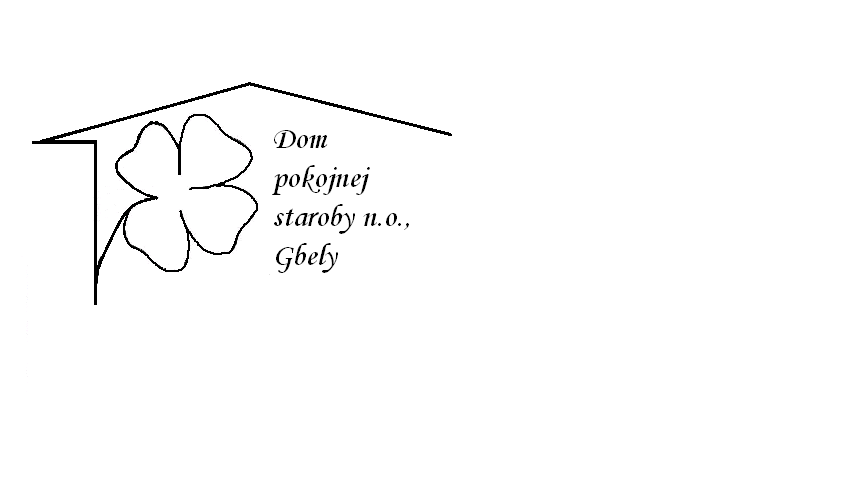 Od 23.10.2023   do 27.10.2023Pondelok   23.10.: polievka –Vývar s drobkami 1,3,                           Pečeňová omáčka ,knedľa kysnutá ,1, 3, 7, Utorok        24.10.:  polievka –Paradajková s hviezdičkami , 1,3,                            Cigánske bravčové karé ,slovenská ryža ,1,3, Streda       25.10.:  polievka –Slepačia s niťovkami  1,3,						Vyprážaný plnený kurací rezeň, zemiaky ,1,3,7, 		                                         Štvrtok       26.10. : polievka –Slepačia s písmenkami , 1,3,                           Pečené kuracie stehno ,dusená ryža ,kompót , Piatok        27.10. : polievka – Fazuľová 1,                             Rohový tvarohový koláč,1,3,7,  Kolektív zamestnancov Domu pokojnej staroby n. o., Gbely Vám praje ,,Dobrú chuť!“.Obedy sa prihlasujú do 13. hod.Zmena jedál vyhradená.Alergény:1-obilniny, 2-kôrovce, 3-vajcia, 4-ryby, 5-arašidy, 6-sojové zrná, 7-mlieko, 8-orechy, 9-zeler, 10- horčica, 11-sezamové semená, 12-kysličník siričitý a siričitany